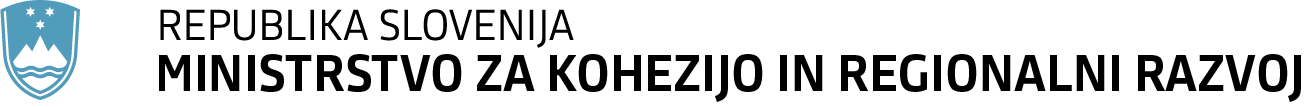 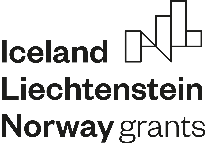 Projekt SALOMON in načrtovanje mobilnosti v Splošni bolnišnici Novo mestoSplošna bolnišnica Novo mesto je ena od ključnih ustanov v jugovzhodni regiji, v kateri se letno zdravi prek 20.000 bolnikov, opravi 170.000 pregledov v specialističnih ambulantah, na urgenco pa se jih pripelje več kot 65.000. Večina ljudi – tudi 1.200 zaposlenih – za pot v bolnišnico uporablja osebno vozilo. Bolnišnično okolje je prometno izjemno obremenjeno, primanjkuje parkirnih mest, povečan je hrup. Iz tega izhaja, da je potrebno delati na spremembah potovalnih navad. Z zavedanjem, da podnebne spremembe zahtevajo nujno ukrepanje na področju mobilnosti, sodelujemo v mednarodnem projektu SALOMON (SplošnA boLnišnica nOvo Mesto mObilnostni Načrt/General Hospital Novo mesto mobility plan). Tega sofinancirajo Islandija, Lihtenštajn in Norveška s sredstvi Finančnega mehanizma EGP v višini 393.000 EUR. Projekt se izvaja med leti 2022 in 2024. Partnerji v projektu so Razvojni center Novo mesto (vodilni partner), Splošna bolnišnica Novo mesto ter univerza Nord iz Kraljevine Norveške.Namen projekta SALOMON je povečati ozaveščenost o trajnostni mobilnosti in spremeniti potovalne navade v regiji na način večje uporabe bolj trajnostnih prevoznih sredstev, kot so javni potniški promet, souporaba osebnih vozil, hoja in kolesarjenje. Glavni cilj projekta je podpreti blaženje podnebnih sprememb z izdelavo mobilnostnega načrta za Splošno bolnišnico Novo mesto in izvesti 2 pilotna ukrepa, kot sta postavitev kolesarnice sistema izposoje koles GoNM in polnilnic za električna vozila. Dolgoročno želimo zmanjšati dnevno število prispelih vozil in prometno obremenjenost v okolici bolnišnice, razbremeniti cestno omrežje ter zmanjšati hrup in emisije toplogrednih plinov.V sklopu projekta smo partnerji pripravili promocijski material (plakat in letak) in anketo o potovalnih navadah. Z njo želimo pridobiti nadaljnje informacije o potovalnih navadah do Splošne bolnišnice Novo mesto in izboljšati upravljanja trajnostne mobilnosti. Ob tej priložnosti vas vabimo, da izpolniteANKETOs katero nam boste pomagali pri uresničevanju zadanih ciljev na področju trajnostne mobilnosti, blaženja ter prilagajanja na podnebne spremembe.Več o projektu si lahko preberete na povezavi: https://www.sb-nm.si/opis-salomonhttps://www.norwaygrants.si/ 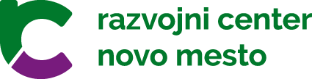 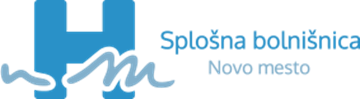 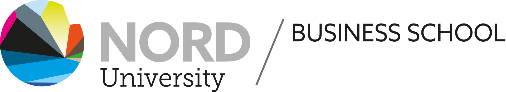 